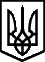 У К А З 
ПРЕЗИДЕНТА УКРАЇНИ                              Про додаткові заходи щодо поліпшення медичної допомоги населенню України     З метою  підвищення якості медичного обслуговування населення 
та   поліпшення   соціального   захисту    медичних    працівниківп о с т а н о в л я ю: 
     1. Підтримати   пропозицію   Міністерства   охорони  здоров'я 
України та оголосити 2001 рік  Роком  охорони  здоров'я  населення 
України. 
     2. Кабінету  Міністрів  України,  Раді  міністрів  Автономної 
Республіки Крим,  обласним,  Київській та Севастопольській міським 
державним адміністраціям забезпечити проведення протягом 2001 року 
комплексу заходів,  спрямованих на  пропаганду  здорового  способу 
життя,  посилення  боротьби  з пияцтвом,  тютюнопалінням та іншими 
шкідливими звичками,  виховання у населення бережного ставлення до 
свого здоров'я.     3. Кабінету Міністрів України за участю Національної академії 
наук України,  Академії медичних  наук  України  протягом  другого 
півріччя 2000 року:      розробити та  затвердити  в установленому порядку міжгалузеву 
комплексну програму "Здоров'я нації";      прискорити розроблення  та  внести  в  установленому  порядку 
проекти  концепції  розвитку охорони здоров'я населення України та 
загальнодержавної  програми "Репродуктивне здоров'я  2001 - 2005", 
спрямованої   на   збереження   генофонду  населення,  запобігання 
демографічній кризі,  забезпечення здоров'я майбутніх  поколінь  і 
профілактики спадкових захворювань;      доопрацювати та затвердити програму заходів щодо забезпечення 
гарантованого рівня надання  безоплатної  кваліфікованої  медичної 
допомоги у державних та комунальних закладах охорони здоров'я;      розробити та   внести  в  установленому  порядку  на  розгляд 
Верховної  Ради  України  законопроект   про   загальнообов'язкове 
державне соціальне медичне страхування.     4. Кабінету Міністрів України:      розглянути питання   щодо   поновлення   практики  регулярних 
комплексних  медичних  обстежень  (диспансеризації)  населення  та 
запровадження моніторингу стану здоров'я населення;      розробити заходи     щодо    забезпечення    найнеобхіднішими 
лікарськими засобами за доступними цінами малозабезпечених  верств 
населення; 
     передбачати під  час формування Державного бюджету України на 
2001 та наступні роки кошти  на  закупівлю  для  державних  потреб 
лікарських засобів та виробів медичного призначення;     вивчити питання  та внести в установленому порядку пропозиції 
щодо можливості створення фонду охорони здоров'я населення України 
за  рахунок  частини  коштів,  одержаних  від  акцизного  збору на 
алкогольні напої та тютюнові вироби,  з метою  спрямування  коштів 
зазначеного  фонду  на  забезпечення потреб населення в інсулінах, 
протитуберкульозних та імунобіологічних препаратах;      узагальнити досвід  створення  лікарняних  кас  при  закладах 
охорони  здоров'я  за  рахунок  добровільних  внесків підприємств, 
установ, організацій та окремих громадян і розглянути питання щодо 
можливості  поширення  такого  досвіду у закладах охорони здоров'я 
державної та комунальної форми власності;      вжити заходів до введення  в  експлуатацію  нових  виробничих 
потужностей державного підприємства "Львівлікпрепарати";      проаналізувати стан заборгованості з виплати заробітної плати 
працівникам закладів охорони здоров'я,  вжити невідкладних заходів 
до її погашення;      під час розроблення  проекту  закону  про  Державний  бюджет 
України  на  2001  рік  передбачити   перегляд   розмірів   ставок 
заробітної  плати  (посадових  окладів) медичних та фармацевтичних 
працівників відповідно до  вимог  статті  77  Основ  законодавства 
України про охорону здоров'я ( 2801-12 );      забезпечити поступовий   розвиток  та  запровадження  системи 
ліцензійних  інтегрованих  іспитів  у  вищих  медичних  навчальних 
закладах   незалежно  від  їх  підпорядкування  для  уніфікованого 
контролю за якістю підготовки фахівців для сфери охорони здоров'я.      5. Міністерству  охорони  здоров'я  України,  Раді  міністрів 
Автономної     Республіки    Крим,    обласним,    Київській    та 
Севастопольській міським державним адміністраціям:     створити реєстр мережі закладів охорони здоров'я  (насамперед 
тих, що розташовані у сільській місцевості);      завершити у  2000  році  роботу зі створення мережі аптек для 
забезпечення ветеранів війни та праці ліками за доступними цінами.      6. Державному комітету інформаційної політики,  телебачення і 
радіомовлення  України,  Міністерству  охорони  здоров'я  України, 
Міністерству  освіти  і  науки  України  активізувати   проведення 
інформаційної та роз'яснювальної роботи з питань охорони здоров'я, 
зосередивши увагу на пропаганді здорового способу життя населення, 
профілактики   захворювань,  особливо  серед  молоді,  запровадити 
обов'язковий цикл теле-, радіопередач із цих проблем.  
Президент України                                         Л.КУЧМА
 м. Київ, 8 серпня 2000 року N 963/2000 